Distanční vzdělávání – odborný výcvikZadání pro žáka: a) Prostudujte si druhy smyček a jejich vyvážení – str.17 až 20elektronické-zabezpečovací-systémy-a-elektronická-požární-signalizacehttps://www.souepl.cz/wp-content/ucitele/hladik/opvk2009/Ukazka_blokove_schema/ulohy/album/index.htmlb) Podívejte se na možné zadání pro zapojení smyčekhttps://www.souepl.cz/wp-content/ucitele/hladik/opvk2009/Ukazka_blokove_schema/ulohy/album/index.htmlc) Prostudujte si blokové schéma zapojení prvků PZTS do smyček str. 154elektronické-zabezpečovací-systémy-a-elektronická-požární-signalizaceÚkol:a) Za použití studijních materiálů na webových stránkách firmy Jablotron propojte prvky PZTS:   - v jednoduchém vyvážení  - ve dvojitém vyvážení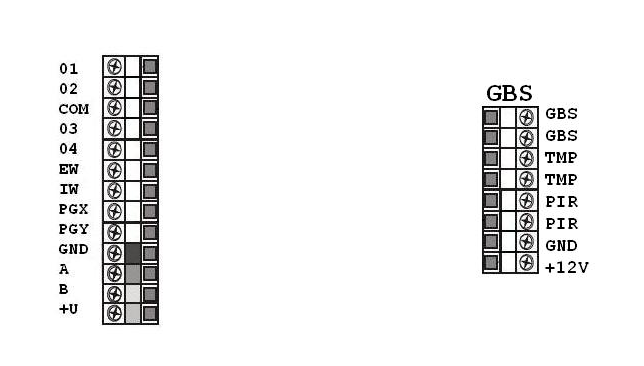 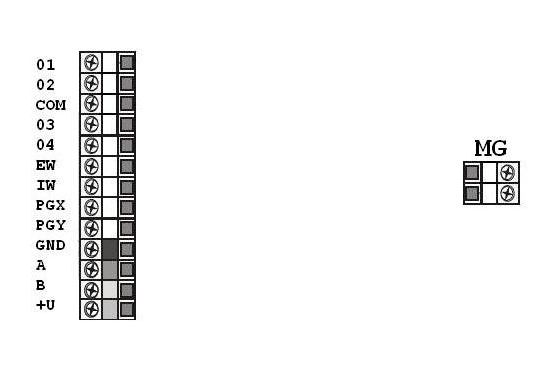 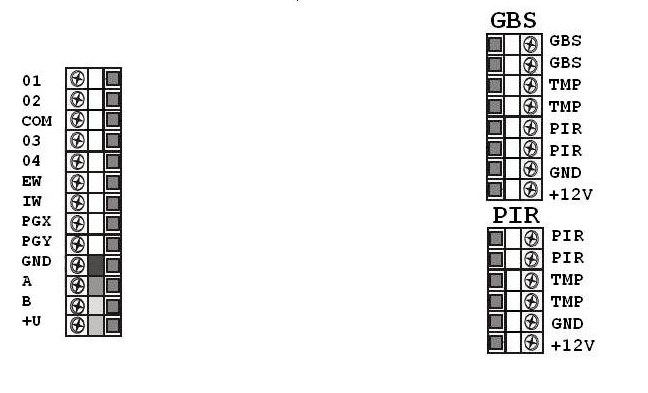 Literatura, odkaz:elektronické-zabezpečovací-systémy-a-elektronická-požární-signalizacePříručka Zabezpečovací techniky od Stanislava Křečka (školní knihovna)https://www.souepl.cz/wp-content/ucitele/hladik/opvk2009/Ukazka_blokove_schema/ulohy/album/index.htmlČíslo úlohy55Kategorie dosaženého vzdělání EQF 2, EQF 3, EQF 4Název úlohyDruhy smyček, jednoduché vyvážení smyčky, dvojité vyvážení smyčkyDruhy smyček, jednoduché vyvážení smyčky, dvojité vyvážení smyčkyDruhy smyček, jednoduché vyvážení smyčky, dvojité vyvážení smyčkyObor26-45-M/01 Telekomunikace, Informační a komunikační technologie26-45-M/01 Telekomunikace, Informační a komunikační technologie26-45-M/01 Telekomunikace, Informační a komunikační technologieRočník222Téma dle ŠVPVyvažování, zapojení a výpočet odporu smyčkyVyvažování, zapojení a výpočet odporu smyčkyVyvažování, zapojení a výpočet odporu smyčkyPředpokládaný rozsah hod3Vazba na profesní kvalifikaci:Vazba na profesní kvalifikaci:Termín odevzdání úlohyJméno, příjmení žákaTřída / skupinaUčitel OVDrahoslav HladíkDrahoslav HladíkDrahoslav HladíkDatum vypracování úlohyHodnocení - známkaHodnocení - zdůvodnění